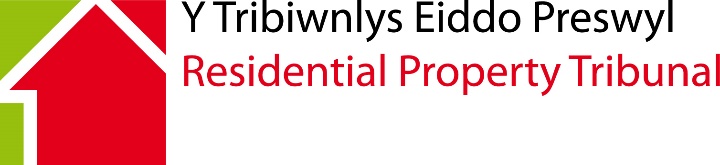 Ffurflen Gais		Adran 20ZA o Ddeddf Landlord a Thenant 1985Cais am esgusodeb rhag rhai neu bob un o'r gofynion ymgynghori a nodir yn adran 20 o Ddeddf Landlord a Thenant 1985 Mae'n bwysig eich bod yn darllen y nodiadau hyn yn ofalus cyn cwblhau'r ffurflen hon.Ysgrifennwch yn glir mewn inc DU a thiciwch y blychau sy'n briodol.Mae'r ffurflen gais hon hefyd ar gael yn Saesneg. Cysylltwch â'r tribiwnlys am fersiwn Saesneg o'r ffurflen hon.Hon yw'r ffurflen gywir i'w defnyddio os hoffech wneud cais i gael eich esgusodi rhag rhai neu bob un o'r gofynion ymgynghori sy'n ymwneud â "gwaith cymwys" neu "gytundeb hirdymor cymwys" fel y cânt eu diffinio yn Adran 20 o Ddeddf Landlord a Thenant 1985Argymhellir eich bod yn ystyried Rheoliadau Taliadau Gwasanaeth (Gofynion Ymgynghori) (Cymru) 2004 (2004 Rhif 684)(Cy.72)Gallwch wneud y cais hwn unrhyw bryd - hyd yn oed ar ôl i'r gwaith ddechrau neu gael ei gwblhau, neu ar ôl i'r cytundeb ddod i rym.DogfennauMae'n rhaid i chi anfon y dogfennau canlynol ("dogfennau gofynnol") gyda'r cais hwn:copi o'r les(oedd).  Os oes mwy nag un les a'u bod i gyd ar yr un fformat, dim ond copi o les nodweddiadol y mae angen i chi ei ddarparu.rhestr o enwau a chyfeiriadau pob lesddeiliad sy'n gorfod cyfrannu at gost y gwaith.ar ddalen ar wahân, rhifau ffôn, rhifau ffacs a chyfeiriadau e-bost y lesddeiliaid.  Ni fydd y ddogfen hon yn cael ei chopïo na'i hanfon at y lesddeiliaid.Os na fyddwch yn anfon unrhyw rai o'r dogfennau gofynnol, efallai na fydd y cais hwn yn ddilys.Gall fod o gymorth i'r Tribiwnlys os gallech anfon y canlynol hefyd:copi o unrhyw adroddiad, manyleb a/neu amcangyfrifon sy'n gysylltiedig â'r gwaithcopi o unrhyw hysbysiadau a anfonwyd at y lesddeiliaid mewn perthynas â'r gwaith ynghyd ag unrhyw ymatebion gan y lesddeiliad (lesddeiliaid)Peidiwch ag anfon unrhyw ddogfennau eraill ar hyn o bryd.  Os a phryd y bydd angen rhagor o ddogfennau, gwybodaeth neu dystiolaeth, byddwn yn gofyn i chi eu hanfon ar wahân.Ffi Gwneud CaisOni bai bod hawl gennych i gael hepgoriad neu ostyngiad, rhaid i chi anfon y ffi gwneud cais gyda'r cais a'r dogfennau gofynnolBydd swm y ffi gwneud cais yn dibynnu ar sawl annedd y mae'r cais yn berthnasol iddynt.  Er mwyn canfod faint y bydd angen i chi ei dalu, edrychwch ar y tabl canlynol:Rhaid talu'r ffi â siec wedi ei chroesi neu archeb bost sy'n daladwy i "Llywodraeth Cymru". PEIDIWCH ag anfon arian parod.  Ni fyddwn yn derbyn taliadau arian parod a bydd unrhyw gais a gyflwynir gydag arian parod yn cael ei ddychwelyd at yr ymgeisydd ac ni ellir cymryd cyfrifoldeb am hynny.Hepgor FfioeddOs bydd Ymgeisydd/Ymgeiswyr neu bartner(iaid) unrhyw Ymgeisydd/Ymgeiswyr yn cael budd-daliadau penodol sy'n gysylltiedig ag incwm, gall y Ffi Gwneud Cais gael ei hepgor neu ei gostwng.Er mwyn hepgor y Ffi Gwneud Cais neu ei gostwng, rhaid i'r Ymgeisydd/Ymgeiswyr sy'n cael y budd-dal hwn, neu y mae eu partner(iaid) yn cael y budd-dal hwn, gwblhau ffurflen cais am hepgoriad sydd ar gael gan y Tribiwnlys Eiddo Preswyl.  Ni fydd y partïon eraill yn cael copi o'r ffurflen hon.Mae’r tribiwnlys yn derbyn ceisiadau trwy e-bost i rpt@llyw.cymru neu trwy copi galed gyda’r post.Os ydych yn gyrru copi galed, anfonwch y ffurflen gais wedi'i chwblhau ynghyd â'r dogfennau gofynnol i: Y Tribiwnlys Eiddo PreswylOak HouseCleppa ParkCeltic SpringsCasnewyddNP10 8BDNodyn i YmgeiswyrDylai ymgeiswyr wybod y gall unrhyw wybodaeth y byddant yn ei rhoi gael ei chofnodi mewn dogfen penderfyniad.  Mae holl benderfyniadau'r Tribiwnlys ar gael i'r cyhoedd.Dewis iaithMae’r Tribiwnlys Eiddo Preswyl yn croesawu gohebiaeth a galwadau ffôn yn Gymraeg a Saesneg. Mae hyn yn cynnwys cyflwyno ffurflenni, dogfennau a sylwadau ysgrifenedig i'r Tribiwnlys.Rhestr Wirioeich bod wedi cwblhau'r ffurflen hon I GYD.eich bod wedi cynnwys yr holl ddogfennau gofynnoleich bod wedi cynnwys y ffi gywir yn daladwy i "Llywodraeth Cymru" a/neu unrhyw ffurflen cais am hepgoriad.Ni fydd y Tribiwnlys yn prosesu eich cais os na fyddwch wedi gwneud hynny.Cysylltwch â'r Tribiwnlys Eiddo Preswyl os oes gennych unrhyw gwestiynau am sut i lenwi'r ffurflen hon neu'r drefn y bydd y Tribiwnlys yn ei dilyn:Ffôn:		0300 025 2777E-bost:	rpt@llyw.cymruNifer yr anheddau y mae'r cais yn berthnasol iddyntFfiGwneud Cais5 annedd neu lai£150Rhwng 6 a 10 annedd£250Mwy na 10 annedd£3501. Dewis Iaith A fyddai'n well gennych ohebu â ni yn:Cymraeg 			Saesneg 			Y ddwy iaith			A fyddai’n well gennych gyfathrebu â ni ar lafar yn:Cymraeg 			Saesneg 			Y ddwy iaith			A fyddai’n well gennych siarad Cymraeg neu Saesneg yn eich Gwrandawiad Tribiwnlys?Cymraeg 			Saesneg 			Y ddwy iaith			2. Ieithoedd a SiaredirPa ieithoedd ydych chi'n eu defnyddio i gyfathrebu? (ticiwch bob un sy'n berthnasol)Cymraeg 			Saesneg			Arall (nodwch os 		gwelwch yn dda)3. Rydym am gefnogi'r defnydd o'r Gymraeg yn y Tribiwnlysoedd. Os ydych chi'n gallu siarad Cymraeg, ac wedi nodi Saesneg fel eich dewis iaith, oes yna reswm penodol pam eich bod chi wedi dewis cyfathrebu yn Saesneg? (Ni fydd eich ateb yn effeithio ar sylwedd eich achos mewn unrhyw ffordd) 1. Manylion y cwmni hawl i reoli1. Manylion y cwmni hawl i reoli1. Manylion y cwmni hawl i reoli1. Manylion y cwmni hawl i reoli1. Manylion y cwmni hawl i reoli1. Manylion y cwmni hawl i reoli1. Manylion y cwmni hawl i reoli1. Manylion y cwmni hawl i reoli1. Manylion y cwmni hawl i reoli1. Manylion y cwmni hawl i reoli1. Manylion y cwmni hawl i reoli1. Manylion y cwmni hawl i reoli1. Manylion y cwmni hawl i reoli   Enw'r Cwmni RTM:   Enw'r Cwmni RTM:   Enw'r Cwmni RTM:   Enw'r Cwmni RTM:   Rhif y Cwmni:   Rhif y Cwmni:   Rhif y Cwmni:   Rhif y Cwmni:   Cyfeiriad (gan gynnwys cod  post):   Cyfeiriad (gan gynnwys cod  post):   Cyfeiriad (gan gynnwys cod  post):   Cyfeiriad (gan gynnwys cod  post):   Cyfeiriad (gan gynnwys cod  post):   Cyfeiriad (gan gynnwys cod  post):   Cyfeiriad (gan gynnwys cod  post):Ffôn: Dydd:Min nos:Min nos:Min nos:Symudol:    Cyfeiriad e-bost:    Cyfeiriad e-bost:    Cyfeiriad e-bost:Cyfeiriad ar gyfer gohebiaeth os yw'n wahanol:Cyfeiriad ar gyfer gohebiaeth os yw'n wahanol:Cyfeiriad ar gyfer gohebiaeth os yw'n wahanol:Cyfeiriad ar gyfer gohebiaeth os yw'n wahanol:Cyfeiriad ar gyfer gohebiaeth os yw'n wahanol:Cyfeiriad ar gyfer gohebiaeth os yw'n wahanol:Cyfeiriad ar gyfer gohebiaeth os yw'n wahanol:Cyfeiriad ar gyfer gohebiaeth os yw'n wahanol:Manylion y Cynrychiolydd:Manylion y Cynrychiolydd:Manylion y Cynrychiolydd:1A. Datgelu gwybodaeth1A. Datgelu gwybodaeth1A. Datgelu gwybodaeth1A. Datgelu gwybodaeth1A. Datgelu gwybodaeth1A. Datgelu gwybodaeth1A. Datgelu gwybodaeth1A. Datgelu gwybodaeth1A. Datgelu gwybodaeth1A. Datgelu gwybodaeth1A. Datgelu gwybodaeth1A. Datgelu gwybodaethGall y Tribiwnlys anfon copi o’r ffurflen gais i unigolion priodol eraill (e.e. lesddeiliaid eraill sy’n talu tâl gwasanaeth yn yr adeilad neu ddatblygiad).  Os ydych yn lesddeiliad ac nad ydych am i’ch rhif ffôn neu gyfeiriad e-bost gael ei ddatgelu i unigolion eraill o’r fath, ni ddylech gynnwys y manylion hynny ym Mlwch 1 a dylech eu hanfon mewn taflen ar wahân.  Dylech hefyd gadarnhau nad ydych am i fanylion eich (a) rhif ffôn a’ch (b) cyfeiriad e-bost gael eu datgelu i unigolion eraill a chadarnhau eich bod wedi’u cynnwys ar daflen ar wahân, gyda’r canlynol wedi’i nodi ar ben y dudalen mewn priflythrennau ac mewn print trwm; MANYLION CYSWLLT DDIM I’W RHANNU AG ERAILL.Os ydych yn anfon y ffurflen gais ac atodiadau fel PDF, yna RHAID i’r manylion cyswllt nad ydych am eu rhannu gael eu cynnwys mewn atodiad ar wahân.Gall y Tribiwnlys anfon copi o’r ffurflen gais i unigolion priodol eraill (e.e. lesddeiliaid eraill sy’n talu tâl gwasanaeth yn yr adeilad neu ddatblygiad).  Os ydych yn lesddeiliad ac nad ydych am i’ch rhif ffôn neu gyfeiriad e-bost gael ei ddatgelu i unigolion eraill o’r fath, ni ddylech gynnwys y manylion hynny ym Mlwch 1 a dylech eu hanfon mewn taflen ar wahân.  Dylech hefyd gadarnhau nad ydych am i fanylion eich (a) rhif ffôn a’ch (b) cyfeiriad e-bost gael eu datgelu i unigolion eraill a chadarnhau eich bod wedi’u cynnwys ar daflen ar wahân, gyda’r canlynol wedi’i nodi ar ben y dudalen mewn priflythrennau ac mewn print trwm; MANYLION CYSWLLT DDIM I’W RHANNU AG ERAILL.Os ydych yn anfon y ffurflen gais ac atodiadau fel PDF, yna RHAID i’r manylion cyswllt nad ydych am eu rhannu gael eu cynnwys mewn atodiad ar wahân.Gall y Tribiwnlys anfon copi o’r ffurflen gais i unigolion priodol eraill (e.e. lesddeiliaid eraill sy’n talu tâl gwasanaeth yn yr adeilad neu ddatblygiad).  Os ydych yn lesddeiliad ac nad ydych am i’ch rhif ffôn neu gyfeiriad e-bost gael ei ddatgelu i unigolion eraill o’r fath, ni ddylech gynnwys y manylion hynny ym Mlwch 1 a dylech eu hanfon mewn taflen ar wahân.  Dylech hefyd gadarnhau nad ydych am i fanylion eich (a) rhif ffôn a’ch (b) cyfeiriad e-bost gael eu datgelu i unigolion eraill a chadarnhau eich bod wedi’u cynnwys ar daflen ar wahân, gyda’r canlynol wedi’i nodi ar ben y dudalen mewn priflythrennau ac mewn print trwm; MANYLION CYSWLLT DDIM I’W RHANNU AG ERAILL.Os ydych yn anfon y ffurflen gais ac atodiadau fel PDF, yna RHAID i’r manylion cyswllt nad ydych am eu rhannu gael eu cynnwys mewn atodiad ar wahân.Gall y Tribiwnlys anfon copi o’r ffurflen gais i unigolion priodol eraill (e.e. lesddeiliaid eraill sy’n talu tâl gwasanaeth yn yr adeilad neu ddatblygiad).  Os ydych yn lesddeiliad ac nad ydych am i’ch rhif ffôn neu gyfeiriad e-bost gael ei ddatgelu i unigolion eraill o’r fath, ni ddylech gynnwys y manylion hynny ym Mlwch 1 a dylech eu hanfon mewn taflen ar wahân.  Dylech hefyd gadarnhau nad ydych am i fanylion eich (a) rhif ffôn a’ch (b) cyfeiriad e-bost gael eu datgelu i unigolion eraill a chadarnhau eich bod wedi’u cynnwys ar daflen ar wahân, gyda’r canlynol wedi’i nodi ar ben y dudalen mewn priflythrennau ac mewn print trwm; MANYLION CYSWLLT DDIM I’W RHANNU AG ERAILL.Os ydych yn anfon y ffurflen gais ac atodiadau fel PDF, yna RHAID i’r manylion cyswllt nad ydych am eu rhannu gael eu cynnwys mewn atodiad ar wahân.Gall y Tribiwnlys anfon copi o’r ffurflen gais i unigolion priodol eraill (e.e. lesddeiliaid eraill sy’n talu tâl gwasanaeth yn yr adeilad neu ddatblygiad).  Os ydych yn lesddeiliad ac nad ydych am i’ch rhif ffôn neu gyfeiriad e-bost gael ei ddatgelu i unigolion eraill o’r fath, ni ddylech gynnwys y manylion hynny ym Mlwch 1 a dylech eu hanfon mewn taflen ar wahân.  Dylech hefyd gadarnhau nad ydych am i fanylion eich (a) rhif ffôn a’ch (b) cyfeiriad e-bost gael eu datgelu i unigolion eraill a chadarnhau eich bod wedi’u cynnwys ar daflen ar wahân, gyda’r canlynol wedi’i nodi ar ben y dudalen mewn priflythrennau ac mewn print trwm; MANYLION CYSWLLT DDIM I’W RHANNU AG ERAILL.Os ydych yn anfon y ffurflen gais ac atodiadau fel PDF, yna RHAID i’r manylion cyswllt nad ydych am eu rhannu gael eu cynnwys mewn atodiad ar wahân.Gall y Tribiwnlys anfon copi o’r ffurflen gais i unigolion priodol eraill (e.e. lesddeiliaid eraill sy’n talu tâl gwasanaeth yn yr adeilad neu ddatblygiad).  Os ydych yn lesddeiliad ac nad ydych am i’ch rhif ffôn neu gyfeiriad e-bost gael ei ddatgelu i unigolion eraill o’r fath, ni ddylech gynnwys y manylion hynny ym Mlwch 1 a dylech eu hanfon mewn taflen ar wahân.  Dylech hefyd gadarnhau nad ydych am i fanylion eich (a) rhif ffôn a’ch (b) cyfeiriad e-bost gael eu datgelu i unigolion eraill a chadarnhau eich bod wedi’u cynnwys ar daflen ar wahân, gyda’r canlynol wedi’i nodi ar ben y dudalen mewn priflythrennau ac mewn print trwm; MANYLION CYSWLLT DDIM I’W RHANNU AG ERAILL.Os ydych yn anfon y ffurflen gais ac atodiadau fel PDF, yna RHAID i’r manylion cyswllt nad ydych am eu rhannu gael eu cynnwys mewn atodiad ar wahân.Gall y Tribiwnlys anfon copi o’r ffurflen gais i unigolion priodol eraill (e.e. lesddeiliaid eraill sy’n talu tâl gwasanaeth yn yr adeilad neu ddatblygiad).  Os ydych yn lesddeiliad ac nad ydych am i’ch rhif ffôn neu gyfeiriad e-bost gael ei ddatgelu i unigolion eraill o’r fath, ni ddylech gynnwys y manylion hynny ym Mlwch 1 a dylech eu hanfon mewn taflen ar wahân.  Dylech hefyd gadarnhau nad ydych am i fanylion eich (a) rhif ffôn a’ch (b) cyfeiriad e-bost gael eu datgelu i unigolion eraill a chadarnhau eich bod wedi’u cynnwys ar daflen ar wahân, gyda’r canlynol wedi’i nodi ar ben y dudalen mewn priflythrennau ac mewn print trwm; MANYLION CYSWLLT DDIM I’W RHANNU AG ERAILL.Os ydych yn anfon y ffurflen gais ac atodiadau fel PDF, yna RHAID i’r manylion cyswllt nad ydych am eu rhannu gael eu cynnwys mewn atodiad ar wahân.Gall y Tribiwnlys anfon copi o’r ffurflen gais i unigolion priodol eraill (e.e. lesddeiliaid eraill sy’n talu tâl gwasanaeth yn yr adeilad neu ddatblygiad).  Os ydych yn lesddeiliad ac nad ydych am i’ch rhif ffôn neu gyfeiriad e-bost gael ei ddatgelu i unigolion eraill o’r fath, ni ddylech gynnwys y manylion hynny ym Mlwch 1 a dylech eu hanfon mewn taflen ar wahân.  Dylech hefyd gadarnhau nad ydych am i fanylion eich (a) rhif ffôn a’ch (b) cyfeiriad e-bost gael eu datgelu i unigolion eraill a chadarnhau eich bod wedi’u cynnwys ar daflen ar wahân, gyda’r canlynol wedi’i nodi ar ben y dudalen mewn priflythrennau ac mewn print trwm; MANYLION CYSWLLT DDIM I’W RHANNU AG ERAILL.Os ydych yn anfon y ffurflen gais ac atodiadau fel PDF, yna RHAID i’r manylion cyswllt nad ydych am eu rhannu gael eu cynnwys mewn atodiad ar wahân.Gall y Tribiwnlys anfon copi o’r ffurflen gais i unigolion priodol eraill (e.e. lesddeiliaid eraill sy’n talu tâl gwasanaeth yn yr adeilad neu ddatblygiad).  Os ydych yn lesddeiliad ac nad ydych am i’ch rhif ffôn neu gyfeiriad e-bost gael ei ddatgelu i unigolion eraill o’r fath, ni ddylech gynnwys y manylion hynny ym Mlwch 1 a dylech eu hanfon mewn taflen ar wahân.  Dylech hefyd gadarnhau nad ydych am i fanylion eich (a) rhif ffôn a’ch (b) cyfeiriad e-bost gael eu datgelu i unigolion eraill a chadarnhau eich bod wedi’u cynnwys ar daflen ar wahân, gyda’r canlynol wedi’i nodi ar ben y dudalen mewn priflythrennau ac mewn print trwm; MANYLION CYSWLLT DDIM I’W RHANNU AG ERAILL.Os ydych yn anfon y ffurflen gais ac atodiadau fel PDF, yna RHAID i’r manylion cyswllt nad ydych am eu rhannu gael eu cynnwys mewn atodiad ar wahân.Gall y Tribiwnlys anfon copi o’r ffurflen gais i unigolion priodol eraill (e.e. lesddeiliaid eraill sy’n talu tâl gwasanaeth yn yr adeilad neu ddatblygiad).  Os ydych yn lesddeiliad ac nad ydych am i’ch rhif ffôn neu gyfeiriad e-bost gael ei ddatgelu i unigolion eraill o’r fath, ni ddylech gynnwys y manylion hynny ym Mlwch 1 a dylech eu hanfon mewn taflen ar wahân.  Dylech hefyd gadarnhau nad ydych am i fanylion eich (a) rhif ffôn a’ch (b) cyfeiriad e-bost gael eu datgelu i unigolion eraill a chadarnhau eich bod wedi’u cynnwys ar daflen ar wahân, gyda’r canlynol wedi’i nodi ar ben y dudalen mewn priflythrennau ac mewn print trwm; MANYLION CYSWLLT DDIM I’W RHANNU AG ERAILL.Os ydych yn anfon y ffurflen gais ac atodiadau fel PDF, yna RHAID i’r manylion cyswllt nad ydych am eu rhannu gael eu cynnwys mewn atodiad ar wahân.Gall y Tribiwnlys anfon copi o’r ffurflen gais i unigolion priodol eraill (e.e. lesddeiliaid eraill sy’n talu tâl gwasanaeth yn yr adeilad neu ddatblygiad).  Os ydych yn lesddeiliad ac nad ydych am i’ch rhif ffôn neu gyfeiriad e-bost gael ei ddatgelu i unigolion eraill o’r fath, ni ddylech gynnwys y manylion hynny ym Mlwch 1 a dylech eu hanfon mewn taflen ar wahân.  Dylech hefyd gadarnhau nad ydych am i fanylion eich (a) rhif ffôn a’ch (b) cyfeiriad e-bost gael eu datgelu i unigolion eraill a chadarnhau eich bod wedi’u cynnwys ar daflen ar wahân, gyda’r canlynol wedi’i nodi ar ben y dudalen mewn priflythrennau ac mewn print trwm; MANYLION CYSWLLT DDIM I’W RHANNU AG ERAILL.Os ydych yn anfon y ffurflen gais ac atodiadau fel PDF, yna RHAID i’r manylion cyswllt nad ydych am eu rhannu gael eu cynnwys mewn atodiad ar wahân.Gall y Tribiwnlys anfon copi o’r ffurflen gais i unigolion priodol eraill (e.e. lesddeiliaid eraill sy’n talu tâl gwasanaeth yn yr adeilad neu ddatblygiad).  Os ydych yn lesddeiliad ac nad ydych am i’ch rhif ffôn neu gyfeiriad e-bost gael ei ddatgelu i unigolion eraill o’r fath, ni ddylech gynnwys y manylion hynny ym Mlwch 1 a dylech eu hanfon mewn taflen ar wahân.  Dylech hefyd gadarnhau nad ydych am i fanylion eich (a) rhif ffôn a’ch (b) cyfeiriad e-bost gael eu datgelu i unigolion eraill a chadarnhau eich bod wedi’u cynnwys ar daflen ar wahân, gyda’r canlynol wedi’i nodi ar ben y dudalen mewn priflythrennau ac mewn print trwm; MANYLION CYSWLLT DDIM I’W RHANNU AG ERAILL.Os ydych yn anfon y ffurflen gais ac atodiadau fel PDF, yna RHAID i’r manylion cyswllt nad ydych am eu rhannu gael eu cynnwys mewn atodiad ar wahân.Nodyn: Pan fo manylion cynrychiolydd wedi’u nodi, bydd yr holl ohebiaeth a chyfathrebu yn digwydd trwyddynt hwy hyd nes i’r Tribiwnlys gael ei hysbysu nad ydynt bellach yn gweithredu ar eich rhan.Nodyn: Pan fo manylion cynrychiolydd wedi’u nodi, bydd yr holl ohebiaeth a chyfathrebu yn digwydd trwyddynt hwy hyd nes i’r Tribiwnlys gael ei hysbysu nad ydynt bellach yn gweithredu ar eich rhan.Nodyn: Pan fo manylion cynrychiolydd wedi’u nodi, bydd yr holl ohebiaeth a chyfathrebu yn digwydd trwyddynt hwy hyd nes i’r Tribiwnlys gael ei hysbysu nad ydynt bellach yn gweithredu ar eich rhan.Nodyn: Pan fo manylion cynrychiolydd wedi’u nodi, bydd yr holl ohebiaeth a chyfathrebu yn digwydd trwyddynt hwy hyd nes i’r Tribiwnlys gael ei hysbysu nad ydynt bellach yn gweithredu ar eich rhan.Nodyn: Pan fo manylion cynrychiolydd wedi’u nodi, bydd yr holl ohebiaeth a chyfathrebu yn digwydd trwyddynt hwy hyd nes i’r Tribiwnlys gael ei hysbysu nad ydynt bellach yn gweithredu ar eich rhan.Nodyn: Pan fo manylion cynrychiolydd wedi’u nodi, bydd yr holl ohebiaeth a chyfathrebu yn digwydd trwyddynt hwy hyd nes i’r Tribiwnlys gael ei hysbysu nad ydynt bellach yn gweithredu ar eich rhan.Nodyn: Pan fo manylion cynrychiolydd wedi’u nodi, bydd yr holl ohebiaeth a chyfathrebu yn digwydd trwyddynt hwy hyd nes i’r Tribiwnlys gael ei hysbysu nad ydynt bellach yn gweithredu ar eich rhan.Nodyn: Pan fo manylion cynrychiolydd wedi’u nodi, bydd yr holl ohebiaeth a chyfathrebu yn digwydd trwyddynt hwy hyd nes i’r Tribiwnlys gael ei hysbysu nad ydynt bellach yn gweithredu ar eich rhan.Nodyn: Pan fo manylion cynrychiolydd wedi’u nodi, bydd yr holl ohebiaeth a chyfathrebu yn digwydd trwyddynt hwy hyd nes i’r Tribiwnlys gael ei hysbysu nad ydynt bellach yn gweithredu ar eich rhan.Nodyn: Pan fo manylion cynrychiolydd wedi’u nodi, bydd yr holl ohebiaeth a chyfathrebu yn digwydd trwyddynt hwy hyd nes i’r Tribiwnlys gael ei hysbysu nad ydynt bellach yn gweithredu ar eich rhan.Nodyn: Pan fo manylion cynrychiolydd wedi’u nodi, bydd yr holl ohebiaeth a chyfathrebu yn digwydd trwyddynt hwy hyd nes i’r Tribiwnlys gael ei hysbysu nad ydynt bellach yn gweithredu ar eich rhan.Nodyn: Pan fo manylion cynrychiolydd wedi’u nodi, bydd yr holl ohebiaeth a chyfathrebu yn digwydd trwyddynt hwy hyd nes i’r Tribiwnlys gael ei hysbysu nad ydynt bellach yn gweithredu ar eich rhan.2.  Manylion yr ymatebydd/ymatebwyr2.  Manylion yr ymatebydd/ymatebwyr2.  Manylion yr ymatebydd/ymatebwyrMae enw(au), cyfeiriadau a chyfeiriadau cyswllt y lesddeiliad (lesddeiliaid) sy'n atebol i gyfrannu at gost y gwaith neu (fel y bo'n briodol) y cytundeb hirdymor wedi'u nodi ar y ddalen atodedig.Dylid darparu rhifau ffôn a ffacs a chyfeiriadau e-bost yr uchod ar ddalen wahân at ddefnydd y Tribiwnlys yn unig.3. Manylion y landlord (os nad yw wedi'i roi uchod) 3. Manylion y landlord (os nad yw wedi'i roi uchod) 3. Manylion y landlord (os nad yw wedi'i roi uchod) 3. Manylion y landlord (os nad yw wedi'i roi uchod) 3. Manylion y landlord (os nad yw wedi'i roi uchod) 3. Manylion y landlord (os nad yw wedi'i roi uchod) 3. Manylion y landlord (os nad yw wedi'i roi uchod) 3. Manylion y landlord (os nad yw wedi'i roi uchod) 3. Manylion y landlord (os nad yw wedi'i roi uchod) 3. Manylion y landlord (os nad yw wedi'i roi uchod) 3. Manylion y landlord (os nad yw wedi'i roi uchod) 3. Manylion y landlord (os nad yw wedi'i roi uchod) 3. Manylion y landlord (os nad yw wedi'i roi uchod) 3. Manylion y landlord (os nad yw wedi'i roi uchod) 3. Manylion y landlord (os nad yw wedi'i roi uchod) 3. Manylion y landlord (os nad yw wedi'i roi uchod) 3. Manylion y landlord (os nad yw wedi'i roi uchod) 3. Manylion y landlord (os nad yw wedi'i roi uchod) 3. Manylion y landlord (os nad yw wedi'i roi uchod) 3. Manylion y landlord (os nad yw wedi'i roi uchod) 3. Manylion y landlord (os nad yw wedi'i roi uchod) 3. Manylion y landlord (os nad yw wedi'i roi uchod) 3. Manylion y landlord (os nad yw wedi'i roi uchod) 3. Manylion y landlord (os nad yw wedi'i roi uchod) 3. Manylion y landlord (os nad yw wedi'i roi uchod) 3. Manylion y landlord (os nad yw wedi'i roi uchod) 3. Manylion y landlord (os nad yw wedi'i roi uchod) 3. Manylion y landlord (os nad yw wedi'i roi uchod)     Enw:    Enw:    Enw:    Cyfeiriad (gan gynnwys cod post):    Cyfeiriad (gan gynnwys cod post):    Cyfeiriad (gan gynnwys cod post):    Cyfeiriad (gan gynnwys cod post):    Cyfeiriad (gan gynnwys cod post):    Cyfeiriad (gan gynnwys cod post):    Cyfeiriad (gan gynnwys cod post):    Cyfeiriad (gan gynnwys cod post):    Cyfeiriad (gan gynnwys cod post):    Cyfeiriad (gan gynnwys cod post):    Ffôn: Dydd:    Ffôn: Dydd:    Ffôn: Dydd:    Ffôn: Dydd:    Ffôn: Dydd:Min nos:Min nos:Min nos:Min nos:Symudol:Symudol:Symudol:    Cyfeiriad e-bost:    Cyfeiriad e-bost:    Cyfeiriad e-bost:    Cyfeiriad e-bost:    Cyfeiriad e-bost:4. Manylion unrhyw gymdeithas tenantiaid gydnaddebig (os yw'n hysbys)4. Manylion unrhyw gymdeithas tenantiaid gydnaddebig (os yw'n hysbys)4. Manylion unrhyw gymdeithas tenantiaid gydnaddebig (os yw'n hysbys)4. Manylion unrhyw gymdeithas tenantiaid gydnaddebig (os yw'n hysbys)4. Manylion unrhyw gymdeithas tenantiaid gydnaddebig (os yw'n hysbys)4. Manylion unrhyw gymdeithas tenantiaid gydnaddebig (os yw'n hysbys)4. Manylion unrhyw gymdeithas tenantiaid gydnaddebig (os yw'n hysbys)4. Manylion unrhyw gymdeithas tenantiaid gydnaddebig (os yw'n hysbys)4. Manylion unrhyw gymdeithas tenantiaid gydnaddebig (os yw'n hysbys)4. Manylion unrhyw gymdeithas tenantiaid gydnaddebig (os yw'n hysbys)4. Manylion unrhyw gymdeithas tenantiaid gydnaddebig (os yw'n hysbys)4. Manylion unrhyw gymdeithas tenantiaid gydnaddebig (os yw'n hysbys)4. Manylion unrhyw gymdeithas tenantiaid gydnaddebig (os yw'n hysbys)4. Manylion unrhyw gymdeithas tenantiaid gydnaddebig (os yw'n hysbys)4. Manylion unrhyw gymdeithas tenantiaid gydnaddebig (os yw'n hysbys)4. Manylion unrhyw gymdeithas tenantiaid gydnaddebig (os yw'n hysbys)4. Manylion unrhyw gymdeithas tenantiaid gydnaddebig (os yw'n hysbys)4. Manylion unrhyw gymdeithas tenantiaid gydnaddebig (os yw'n hysbys)4. Manylion unrhyw gymdeithas tenantiaid gydnaddebig (os yw'n hysbys)4. Manylion unrhyw gymdeithas tenantiaid gydnaddebig (os yw'n hysbys)4. Manylion unrhyw gymdeithas tenantiaid gydnaddebig (os yw'n hysbys)4. Manylion unrhyw gymdeithas tenantiaid gydnaddebig (os yw'n hysbys)4. Manylion unrhyw gymdeithas tenantiaid gydnaddebig (os yw'n hysbys)4. Manylion unrhyw gymdeithas tenantiaid gydnaddebig (os yw'n hysbys)4. Manylion unrhyw gymdeithas tenantiaid gydnaddebig (os yw'n hysbys)4. Manylion unrhyw gymdeithas tenantiaid gydnaddebig (os yw'n hysbys)4. Manylion unrhyw gymdeithas tenantiaid gydnaddebig (os yw'n hysbys)4. Manylion unrhyw gymdeithas tenantiaid gydnaddebig (os yw'n hysbys)4. Manylion unrhyw gymdeithas tenantiaid gydnaddebig (os yw'n hysbys)   Enw'r Ysgrifennydd:   Enw'r Ysgrifennydd:   Enw'r Ysgrifennydd:   Enw'r Ysgrifennydd:   Enw'r Ysgrifennydd:   Enw'r Ysgrifennydd:   Cyfeiriad (gan gynnwys cod post):   Cyfeiriad (gan gynnwys cod post):   Cyfeiriad (gan gynnwys cod post):   Cyfeiriad (gan gynnwys cod post):   Cyfeiriad (gan gynnwys cod post):   Cyfeiriad (gan gynnwys cod post):   Cyfeiriad (gan gynnwys cod post):   Cyfeiriad (gan gynnwys cod post):   Cyfeiriad (gan gynnwys cod post):   Ffôn: Dydd:   Ffôn: Dydd:   Ffôn: Dydd:   Ffôn: Dydd:Min nos:Min nos:Min nos:Min nos:Min nos:Min nos:Symudol:Symudol:Symudol:   Cyfeiriad e-bost (os yw’n hysbys):   Cyfeiriad e-bost (os yw’n hysbys):   Cyfeiriad e-bost (os yw’n hysbys):   Cyfeiriad e-bost (os yw’n hysbys):   Cyfeiriad e-bost (os yw’n hysbys):   Cyfeiriad e-bost (os yw’n hysbys):   Cyfeiriad e-bost (os yw’n hysbys):   Cyfeiriad e-bost (os yw’n hysbys):   Cyfeiriad e-bost (os yw’n hysbys):Ffacs:Ffacs:Ffacs:5. Esgusodeb rydych yn gwneud cais amdano5. Esgusodeb rydych yn gwneud cais amdano5. Esgusodeb rydych yn gwneud cais amdano5. Esgusodeb rydych yn gwneud cais amdano5. Esgusodeb rydych yn gwneud cais amdano5. Esgusodeb rydych yn gwneud cais amdano5. Esgusodeb rydych yn gwneud cais amdano5. Esgusodeb rydych yn gwneud cais amdano5. Esgusodeb rydych yn gwneud cais amdano5. Esgusodeb rydych yn gwneud cais amdano5. Esgusodeb rydych yn gwneud cais amdano5. Esgusodeb rydych yn gwneud cais amdano5. Esgusodeb rydych yn gwneud cais amdano5. Esgusodeb rydych yn gwneud cais amdano5. Esgusodeb rydych yn gwneud cais amdano5. Esgusodeb rydych yn gwneud cais amdano5. Esgusodeb rydych yn gwneud cais amdano5. Esgusodeb rydych yn gwneud cais amdano5. Esgusodeb rydych yn gwneud cais amdano5. Esgusodeb rydych yn gwneud cais amdano5. Esgusodeb rydych yn gwneud cais amdano5. Esgusodeb rydych yn gwneud cais amdano5. Esgusodeb rydych yn gwneud cais amdano5. Esgusodeb rydych yn gwneud cais amdano5. Esgusodeb rydych yn gwneud cais amdano5. Esgusodeb rydych yn gwneud cais amdano5. Esgusodeb rydych yn gwneud cais amdano5. Esgusodeb rydych yn gwneud cais amdano5. Esgusodeb rydych yn gwneud cais amdano5. Esgusodeb rydych yn gwneud cais amdanoGall ymgeiswyr wneud cais am esgusodeb rhag rhai neu bob un o'r gofynion ymgynghori naill ai ar gyfer gwaith cymwys neu gytundebau hirdymor cymwys. Gall ymgeiswyr wneud cais am esgusodeb rhag rhai neu bob un o'r gofynion ymgynghori naill ai ar gyfer gwaith cymwys neu gytundebau hirdymor cymwys. Gall ymgeiswyr wneud cais am esgusodeb rhag rhai neu bob un o'r gofynion ymgynghori naill ai ar gyfer gwaith cymwys neu gytundebau hirdymor cymwys. Gall ymgeiswyr wneud cais am esgusodeb rhag rhai neu bob un o'r gofynion ymgynghori naill ai ar gyfer gwaith cymwys neu gytundebau hirdymor cymwys. Gall ymgeiswyr wneud cais am esgusodeb rhag rhai neu bob un o'r gofynion ymgynghori naill ai ar gyfer gwaith cymwys neu gytundebau hirdymor cymwys. Gall ymgeiswyr wneud cais am esgusodeb rhag rhai neu bob un o'r gofynion ymgynghori naill ai ar gyfer gwaith cymwys neu gytundebau hirdymor cymwys. Gall ymgeiswyr wneud cais am esgusodeb rhag rhai neu bob un o'r gofynion ymgynghori naill ai ar gyfer gwaith cymwys neu gytundebau hirdymor cymwys. Gall ymgeiswyr wneud cais am esgusodeb rhag rhai neu bob un o'r gofynion ymgynghori naill ai ar gyfer gwaith cymwys neu gytundebau hirdymor cymwys. Gall ymgeiswyr wneud cais am esgusodeb rhag rhai neu bob un o'r gofynion ymgynghori naill ai ar gyfer gwaith cymwys neu gytundebau hirdymor cymwys. Gall ymgeiswyr wneud cais am esgusodeb rhag rhai neu bob un o'r gofynion ymgynghori naill ai ar gyfer gwaith cymwys neu gytundebau hirdymor cymwys. Gall ymgeiswyr wneud cais am esgusodeb rhag rhai neu bob un o'r gofynion ymgynghori naill ai ar gyfer gwaith cymwys neu gytundebau hirdymor cymwys. Gall ymgeiswyr wneud cais am esgusodeb rhag rhai neu bob un o'r gofynion ymgynghori naill ai ar gyfer gwaith cymwys neu gytundebau hirdymor cymwys. Gall ymgeiswyr wneud cais am esgusodeb rhag rhai neu bob un o'r gofynion ymgynghori naill ai ar gyfer gwaith cymwys neu gytundebau hirdymor cymwys. Gall ymgeiswyr wneud cais am esgusodeb rhag rhai neu bob un o'r gofynion ymgynghori naill ai ar gyfer gwaith cymwys neu gytundebau hirdymor cymwys. Gall ymgeiswyr wneud cais am esgusodeb rhag rhai neu bob un o'r gofynion ymgynghori naill ai ar gyfer gwaith cymwys neu gytundebau hirdymor cymwys. Gall ymgeiswyr wneud cais am esgusodeb rhag rhai neu bob un o'r gofynion ymgynghori naill ai ar gyfer gwaith cymwys neu gytundebau hirdymor cymwys. Gall ymgeiswyr wneud cais am esgusodeb rhag rhai neu bob un o'r gofynion ymgynghori naill ai ar gyfer gwaith cymwys neu gytundebau hirdymor cymwys. Gall ymgeiswyr wneud cais am esgusodeb rhag rhai neu bob un o'r gofynion ymgynghori naill ai ar gyfer gwaith cymwys neu gytundebau hirdymor cymwys. Gall ymgeiswyr wneud cais am esgusodeb rhag rhai neu bob un o'r gofynion ymgynghori naill ai ar gyfer gwaith cymwys neu gytundebau hirdymor cymwys. Gall ymgeiswyr wneud cais am esgusodeb rhag rhai neu bob un o'r gofynion ymgynghori naill ai ar gyfer gwaith cymwys neu gytundebau hirdymor cymwys. Gall ymgeiswyr wneud cais am esgusodeb rhag rhai neu bob un o'r gofynion ymgynghori naill ai ar gyfer gwaith cymwys neu gytundebau hirdymor cymwys. Gall ymgeiswyr wneud cais am esgusodeb rhag rhai neu bob un o'r gofynion ymgynghori naill ai ar gyfer gwaith cymwys neu gytundebau hirdymor cymwys. Gall ymgeiswyr wneud cais am esgusodeb rhag rhai neu bob un o'r gofynion ymgynghori naill ai ar gyfer gwaith cymwys neu gytundebau hirdymor cymwys. Gall ymgeiswyr wneud cais am esgusodeb rhag rhai neu bob un o'r gofynion ymgynghori naill ai ar gyfer gwaith cymwys neu gytundebau hirdymor cymwys. Gall ymgeiswyr wneud cais am esgusodeb rhag rhai neu bob un o'r gofynion ymgynghori naill ai ar gyfer gwaith cymwys neu gytundebau hirdymor cymwys. A yw'r cais yn ymwneud â gwaith cymwys?A yw'r cais yn ymwneud â gwaith cymwys?A yw'r cais yn ymwneud â gwaith cymwys?A yw'r cais yn ymwneud â gwaith cymwys?A yw'r cais yn ymwneud â gwaith cymwys?A yw'r cais yn ymwneud â gwaith cymwys?A yw'r cais yn ymwneud â gwaith cymwys?A yw'r cais yn ymwneud â gwaith cymwys?A yw'r cais yn ymwneud â gwaith cymwys?A yw'r cais yn ymwneud â gwaith cymwys?A yw'r cais yn ymwneud â gwaith cymwys?A yw'r cais yn ymwneud â gwaith cymwys?A yw'r cais yn ymwneud â gwaith cymwys?A yw'r cais yn ymwneud â gwaith cymwys?A yw'r cais yn ymwneud â gwaith cymwys?A yw'r cais yn ymwneud â gwaith cymwys?A yw'r cais yn ymwneud â gwaith cymwys?A yw'r cais yn ymwneud â gwaith cymwys?A yw'r cais yn ymwneud â gwaith cymwys?A yw'r cais yn ymwneud â gwaith cymwys?A yw'r cais yn ymwneud â gwaith cymwys?A yw'r cais yn ymwneud â gwaith cymwys?YDY   YDY   NAC YDY   NAC YDY   NAC YDY   NAC YDY   NAC YDY   NAC YDY   Os 'ydy', a yw'r gwaith wedi dechrau/wedi'i gwblhau?Os 'ydy', a yw'r gwaith wedi dechrau/wedi'i gwblhau?Os 'ydy', a yw'r gwaith wedi dechrau/wedi'i gwblhau?Os 'ydy', a yw'r gwaith wedi dechrau/wedi'i gwblhau?Os 'ydy', a yw'r gwaith wedi dechrau/wedi'i gwblhau?Os 'ydy', a yw'r gwaith wedi dechrau/wedi'i gwblhau?Os 'ydy', a yw'r gwaith wedi dechrau/wedi'i gwblhau?Os 'ydy', a yw'r gwaith wedi dechrau/wedi'i gwblhau?Os 'ydy', a yw'r gwaith wedi dechrau/wedi'i gwblhau?Os 'ydy', a yw'r gwaith wedi dechrau/wedi'i gwblhau?Os 'ydy', a yw'r gwaith wedi dechrau/wedi'i gwblhau?Os 'ydy', a yw'r gwaith wedi dechrau/wedi'i gwblhau?Os 'ydy', a yw'r gwaith wedi dechrau/wedi'i gwblhau?Os 'ydy', a yw'r gwaith wedi dechrau/wedi'i gwblhau?Os 'ydy', a yw'r gwaith wedi dechrau/wedi'i gwblhau?Os 'ydy', a yw'r gwaith wedi dechrau/wedi'i gwblhau?Os 'ydy', a yw'r gwaith wedi dechrau/wedi'i gwblhau?Os 'ydy', a yw'r gwaith wedi dechrau/wedi'i gwblhau?Os 'ydy', a yw'r gwaith wedi dechrau/wedi'i gwblhau?Os 'ydy', a yw'r gwaith wedi dechrau/wedi'i gwblhau?Os 'ydy', a yw'r gwaith wedi dechrau/wedi'i gwblhau?Os 'ydy', a yw'r gwaith wedi dechrau/wedi'i gwblhau?YDY   YDY   NAC YDY   NAC YDY   NAC YDY   NAC YDY   NAC YDY   NAC YDY   A yw'r cais yn ymwneud â chytundeb hirdymor cymwys?A yw'r cais yn ymwneud â chytundeb hirdymor cymwys?A yw'r cais yn ymwneud â chytundeb hirdymor cymwys?A yw'r cais yn ymwneud â chytundeb hirdymor cymwys?A yw'r cais yn ymwneud â chytundeb hirdymor cymwys?A yw'r cais yn ymwneud â chytundeb hirdymor cymwys?A yw'r cais yn ymwneud â chytundeb hirdymor cymwys?A yw'r cais yn ymwneud â chytundeb hirdymor cymwys?A yw'r cais yn ymwneud â chytundeb hirdymor cymwys?A yw'r cais yn ymwneud â chytundeb hirdymor cymwys?A yw'r cais yn ymwneud â chytundeb hirdymor cymwys?A yw'r cais yn ymwneud â chytundeb hirdymor cymwys?A yw'r cais yn ymwneud â chytundeb hirdymor cymwys?A yw'r cais yn ymwneud â chytundeb hirdymor cymwys?A yw'r cais yn ymwneud â chytundeb hirdymor cymwys?A yw'r cais yn ymwneud â chytundeb hirdymor cymwys?A yw'r cais yn ymwneud â chytundeb hirdymor cymwys?A yw'r cais yn ymwneud â chytundeb hirdymor cymwys?A yw'r cais yn ymwneud â chytundeb hirdymor cymwys?A yw'r cais yn ymwneud â chytundeb hirdymor cymwys?A yw'r cais yn ymwneud â chytundeb hirdymor cymwys?A yw'r cais yn ymwneud â chytundeb hirdymor cymwys?YDY   YDY   NAC YDY   NAC YDY   NAC YDY   NAC YDY   NAC YDY   NAC YDY   Os 'ydy', a yw'r cytundeb eisoes wedi dod i rym?Os 'ydy', a yw'r cytundeb eisoes wedi dod i rym?Os 'ydy', a yw'r cytundeb eisoes wedi dod i rym?Os 'ydy', a yw'r cytundeb eisoes wedi dod i rym?Os 'ydy', a yw'r cytundeb eisoes wedi dod i rym?Os 'ydy', a yw'r cytundeb eisoes wedi dod i rym?Os 'ydy', a yw'r cytundeb eisoes wedi dod i rym?Os 'ydy', a yw'r cytundeb eisoes wedi dod i rym?Os 'ydy', a yw'r cytundeb eisoes wedi dod i rym?Os 'ydy', a yw'r cytundeb eisoes wedi dod i rym?Os 'ydy', a yw'r cytundeb eisoes wedi dod i rym?Os 'ydy', a yw'r cytundeb eisoes wedi dod i rym?Os 'ydy', a yw'r cytundeb eisoes wedi dod i rym?Os 'ydy', a yw'r cytundeb eisoes wedi dod i rym?Os 'ydy', a yw'r cytundeb eisoes wedi dod i rym?Os 'ydy', a yw'r cytundeb eisoes wedi dod i rym?Os 'ydy', a yw'r cytundeb eisoes wedi dod i rym?Os 'ydy', a yw'r cytundeb eisoes wedi dod i rym?Os 'ydy', a yw'r cytundeb eisoes wedi dod i rym?Os 'ydy', a yw'r cytundeb eisoes wedi dod i rym?Os 'ydy', a yw'r cytundeb eisoes wedi dod i rym?Os 'ydy', a yw'r cytundeb eisoes wedi dod i rym?YDY   YDY   NAC YDY   NAC YDY   NAC YDY   NAC YDY   NAC YDY   NAC YDY   Ar gyfer pob set o waith cymwys a/neu gytundebau hirdymor cymwys, cwblhewch un o'r tudalennau gyda'r teitl "RHESYMAU DROS WNEUD CAIS AM ESGUSODEB" (tudalen 6)Ar gyfer pob set o waith cymwys a/neu gytundebau hirdymor cymwys, cwblhewch un o'r tudalennau gyda'r teitl "RHESYMAU DROS WNEUD CAIS AM ESGUSODEB" (tudalen 6)Ar gyfer pob set o waith cymwys a/neu gytundebau hirdymor cymwys, cwblhewch un o'r tudalennau gyda'r teitl "RHESYMAU DROS WNEUD CAIS AM ESGUSODEB" (tudalen 6)Ar gyfer pob set o waith cymwys a/neu gytundebau hirdymor cymwys, cwblhewch un o'r tudalennau gyda'r teitl "RHESYMAU DROS WNEUD CAIS AM ESGUSODEB" (tudalen 6)Ar gyfer pob set o waith cymwys a/neu gytundebau hirdymor cymwys, cwblhewch un o'r tudalennau gyda'r teitl "RHESYMAU DROS WNEUD CAIS AM ESGUSODEB" (tudalen 6)Ar gyfer pob set o waith cymwys a/neu gytundebau hirdymor cymwys, cwblhewch un o'r tudalennau gyda'r teitl "RHESYMAU DROS WNEUD CAIS AM ESGUSODEB" (tudalen 6)Ar gyfer pob set o waith cymwys a/neu gytundebau hirdymor cymwys, cwblhewch un o'r tudalennau gyda'r teitl "RHESYMAU DROS WNEUD CAIS AM ESGUSODEB" (tudalen 6)Ar gyfer pob set o waith cymwys a/neu gytundebau hirdymor cymwys, cwblhewch un o'r tudalennau gyda'r teitl "RHESYMAU DROS WNEUD CAIS AM ESGUSODEB" (tudalen 6)Ar gyfer pob set o waith cymwys a/neu gytundebau hirdymor cymwys, cwblhewch un o'r tudalennau gyda'r teitl "RHESYMAU DROS WNEUD CAIS AM ESGUSODEB" (tudalen 6)Ar gyfer pob set o waith cymwys a/neu gytundebau hirdymor cymwys, cwblhewch un o'r tudalennau gyda'r teitl "RHESYMAU DROS WNEUD CAIS AM ESGUSODEB" (tudalen 6)Ar gyfer pob set o waith cymwys a/neu gytundebau hirdymor cymwys, cwblhewch un o'r tudalennau gyda'r teitl "RHESYMAU DROS WNEUD CAIS AM ESGUSODEB" (tudalen 6)Ar gyfer pob set o waith cymwys a/neu gytundebau hirdymor cymwys, cwblhewch un o'r tudalennau gyda'r teitl "RHESYMAU DROS WNEUD CAIS AM ESGUSODEB" (tudalen 6)Ar gyfer pob set o waith cymwys a/neu gytundebau hirdymor cymwys, cwblhewch un o'r tudalennau gyda'r teitl "RHESYMAU DROS WNEUD CAIS AM ESGUSODEB" (tudalen 6)Ar gyfer pob set o waith cymwys a/neu gytundebau hirdymor cymwys, cwblhewch un o'r tudalennau gyda'r teitl "RHESYMAU DROS WNEUD CAIS AM ESGUSODEB" (tudalen 6)Ar gyfer pob set o waith cymwys a/neu gytundebau hirdymor cymwys, cwblhewch un o'r tudalennau gyda'r teitl "RHESYMAU DROS WNEUD CAIS AM ESGUSODEB" (tudalen 6)Ar gyfer pob set o waith cymwys a/neu gytundebau hirdymor cymwys, cwblhewch un o'r tudalennau gyda'r teitl "RHESYMAU DROS WNEUD CAIS AM ESGUSODEB" (tudalen 6)Ar gyfer pob set o waith cymwys a/neu gytundebau hirdymor cymwys, cwblhewch un o'r tudalennau gyda'r teitl "RHESYMAU DROS WNEUD CAIS AM ESGUSODEB" (tudalen 6)Ar gyfer pob set o waith cymwys a/neu gytundebau hirdymor cymwys, cwblhewch un o'r tudalennau gyda'r teitl "RHESYMAU DROS WNEUD CAIS AM ESGUSODEB" (tudalen 6)Ar gyfer pob set o waith cymwys a/neu gytundebau hirdymor cymwys, cwblhewch un o'r tudalennau gyda'r teitl "RHESYMAU DROS WNEUD CAIS AM ESGUSODEB" (tudalen 6)Ar gyfer pob set o waith cymwys a/neu gytundebau hirdymor cymwys, cwblhewch un o'r tudalennau gyda'r teitl "RHESYMAU DROS WNEUD CAIS AM ESGUSODEB" (tudalen 6)Ar gyfer pob set o waith cymwys a/neu gytundebau hirdymor cymwys, cwblhewch un o'r tudalennau gyda'r teitl "RHESYMAU DROS WNEUD CAIS AM ESGUSODEB" (tudalen 6)Ar gyfer pob set o waith cymwys a/neu gytundebau hirdymor cymwys, cwblhewch un o'r tudalennau gyda'r teitl "RHESYMAU DROS WNEUD CAIS AM ESGUSODEB" (tudalen 6)Ar gyfer pob set o waith cymwys a/neu gytundebau hirdymor cymwys, cwblhewch un o'r tudalennau gyda'r teitl "RHESYMAU DROS WNEUD CAIS AM ESGUSODEB" (tudalen 6)Ar gyfer pob set o waith cymwys a/neu gytundebau hirdymor cymwys, cwblhewch un o'r tudalennau gyda'r teitl "RHESYMAU DROS WNEUD CAIS AM ESGUSODEB" (tudalen 6)Ar gyfer pob set o waith cymwys a/neu gytundebau hirdymor cymwys, cwblhewch un o'r tudalennau gyda'r teitl "RHESYMAU DROS WNEUD CAIS AM ESGUSODEB" (tudalen 6)6. Ceisiadau eraill6. Ceisiadau eraill6. Ceisiadau eraill6. Ceisiadau eraill6. Ceisiadau eraillA ydych chi'n gwybod am unrhyw achosion eraill sy'n cynnwys naill ai: (a) materion cysylltiedig neu debyg ynghylch rheolwr yr eiddo hwn; neu (b) yr un landlord neu denant neu eiddo â'r cais hwn? Os felly, rhowch fanylion:A ydych chi'n gwybod am unrhyw achosion eraill sy'n cynnwys naill ai: (a) materion cysylltiedig neu debyg ynghylch rheolwr yr eiddo hwn; neu (b) yr un landlord neu denant neu eiddo â'r cais hwn? Os felly, rhowch fanylion:A ydych chi'n gwybod am unrhyw achosion eraill sy'n cynnwys naill ai: (a) materion cysylltiedig neu debyg ynghylch rheolwr yr eiddo hwn; neu (b) yr un landlord neu denant neu eiddo â'r cais hwn? Os felly, rhowch fanylion:A ydych chi'n gwybod am unrhyw achosion eraill sy'n cynnwys naill ai: (a) materion cysylltiedig neu debyg ynghylch rheolwr yr eiddo hwn; neu (b) yr un landlord neu denant neu eiddo â'r cais hwn? Os felly, rhowch fanylion:A ydych chi'n gwybod am unrhyw achosion eraill sy'n cynnwys naill ai: (a) materion cysylltiedig neu debyg ynghylch rheolwr yr eiddo hwn; neu (b) yr un landlord neu denant neu eiddo â'r cais hwn? Os felly, rhowch fanylion:7. A  allwn ni ddelio â’ch cais heb wrandawiad?7. A  allwn ni ddelio â’ch cais heb wrandawiad?7. A  allwn ni ddelio â’ch cais heb wrandawiad?7. A  allwn ni ddelio â’ch cais heb wrandawiad?7. A  allwn ni ddelio â’ch cais heb wrandawiad?7. A  allwn ni ddelio â’ch cais heb wrandawiad?7. A  allwn ni ddelio â’ch cais heb wrandawiad?7. A  allwn ni ddelio â’ch cais heb wrandawiad?7. A  allwn ni ddelio â’ch cais heb wrandawiad?7. A  allwn ni ddelio â’ch cais heb wrandawiad?7. A  allwn ni ddelio â’ch cais heb wrandawiad?7. A  allwn ni ddelio â’ch cais heb wrandawiad?7. A  allwn ni ddelio â’ch cais heb wrandawiad?Mae'n bosibl y gallwn ddelio â'ch cais ar sail sylwadau ysgrifenedig yn unig ('penderfyniad papur') ond dim ond o dan yr amodau canlynol:mae'r Tribiwnlys yn credu bod hynny'n briodolmae pob parti yn cytunoOs bydd penderfyniad papur, ni fydd yn rhaid i chi dalu ffi'r gwrandawiad o £150 ond ni fyddwch yn gallu egluro eich achos yn bersonol.Hyd yn oed os byddwch yn cytuno i benderfyniad papurefallai y bydd y Tribiwnlys yn penderfynu bod angen cynnal gwrandawiad llafargallwch chi neu barti arall ofyn am wrandawiad llafar o hyd ar unrhyw adeg cyn i'r penderfyniad gael ei wneudA ydych chi'n cytuno y gall penderfyniad gael ei wneud ar y cais hwn heb wrandawiad llafar                        YDW            NAC YDW   Gwnewch yn siŵr eich bod yn llenwi'r ffurflen hon i gyd gan dybio y bydd gwrandawiad llafar yn cael ei gynnal.  Mae'n bosibl y gallwn ddelio â'ch cais ar sail sylwadau ysgrifenedig yn unig ('penderfyniad papur') ond dim ond o dan yr amodau canlynol:mae'r Tribiwnlys yn credu bod hynny'n briodolmae pob parti yn cytunoOs bydd penderfyniad papur, ni fydd yn rhaid i chi dalu ffi'r gwrandawiad o £150 ond ni fyddwch yn gallu egluro eich achos yn bersonol.Hyd yn oed os byddwch yn cytuno i benderfyniad papurefallai y bydd y Tribiwnlys yn penderfynu bod angen cynnal gwrandawiad llafargallwch chi neu barti arall ofyn am wrandawiad llafar o hyd ar unrhyw adeg cyn i'r penderfyniad gael ei wneudA ydych chi'n cytuno y gall penderfyniad gael ei wneud ar y cais hwn heb wrandawiad llafar                        YDW            NAC YDW   Gwnewch yn siŵr eich bod yn llenwi'r ffurflen hon i gyd gan dybio y bydd gwrandawiad llafar yn cael ei gynnal.  Mae'n bosibl y gallwn ddelio â'ch cais ar sail sylwadau ysgrifenedig yn unig ('penderfyniad papur') ond dim ond o dan yr amodau canlynol:mae'r Tribiwnlys yn credu bod hynny'n briodolmae pob parti yn cytunoOs bydd penderfyniad papur, ni fydd yn rhaid i chi dalu ffi'r gwrandawiad o £150 ond ni fyddwch yn gallu egluro eich achos yn bersonol.Hyd yn oed os byddwch yn cytuno i benderfyniad papurefallai y bydd y Tribiwnlys yn penderfynu bod angen cynnal gwrandawiad llafargallwch chi neu barti arall ofyn am wrandawiad llafar o hyd ar unrhyw adeg cyn i'r penderfyniad gael ei wneudA ydych chi'n cytuno y gall penderfyniad gael ei wneud ar y cais hwn heb wrandawiad llafar                        YDW            NAC YDW   Gwnewch yn siŵr eich bod yn llenwi'r ffurflen hon i gyd gan dybio y bydd gwrandawiad llafar yn cael ei gynnal.  Mae'n bosibl y gallwn ddelio â'ch cais ar sail sylwadau ysgrifenedig yn unig ('penderfyniad papur') ond dim ond o dan yr amodau canlynol:mae'r Tribiwnlys yn credu bod hynny'n briodolmae pob parti yn cytunoOs bydd penderfyniad papur, ni fydd yn rhaid i chi dalu ffi'r gwrandawiad o £150 ond ni fyddwch yn gallu egluro eich achos yn bersonol.Hyd yn oed os byddwch yn cytuno i benderfyniad papurefallai y bydd y Tribiwnlys yn penderfynu bod angen cynnal gwrandawiad llafargallwch chi neu barti arall ofyn am wrandawiad llafar o hyd ar unrhyw adeg cyn i'r penderfyniad gael ei wneudA ydych chi'n cytuno y gall penderfyniad gael ei wneud ar y cais hwn heb wrandawiad llafar                        YDW            NAC YDW   Gwnewch yn siŵr eich bod yn llenwi'r ffurflen hon i gyd gan dybio y bydd gwrandawiad llafar yn cael ei gynnal.  Mae'n bosibl y gallwn ddelio â'ch cais ar sail sylwadau ysgrifenedig yn unig ('penderfyniad papur') ond dim ond o dan yr amodau canlynol:mae'r Tribiwnlys yn credu bod hynny'n briodolmae pob parti yn cytunoOs bydd penderfyniad papur, ni fydd yn rhaid i chi dalu ffi'r gwrandawiad o £150 ond ni fyddwch yn gallu egluro eich achos yn bersonol.Hyd yn oed os byddwch yn cytuno i benderfyniad papurefallai y bydd y Tribiwnlys yn penderfynu bod angen cynnal gwrandawiad llafargallwch chi neu barti arall ofyn am wrandawiad llafar o hyd ar unrhyw adeg cyn i'r penderfyniad gael ei wneudA ydych chi'n cytuno y gall penderfyniad gael ei wneud ar y cais hwn heb wrandawiad llafar                        YDW            NAC YDW   Gwnewch yn siŵr eich bod yn llenwi'r ffurflen hon i gyd gan dybio y bydd gwrandawiad llafar yn cael ei gynnal.  Mae'n bosibl y gallwn ddelio â'ch cais ar sail sylwadau ysgrifenedig yn unig ('penderfyniad papur') ond dim ond o dan yr amodau canlynol:mae'r Tribiwnlys yn credu bod hynny'n briodolmae pob parti yn cytunoOs bydd penderfyniad papur, ni fydd yn rhaid i chi dalu ffi'r gwrandawiad o £150 ond ni fyddwch yn gallu egluro eich achos yn bersonol.Hyd yn oed os byddwch yn cytuno i benderfyniad papurefallai y bydd y Tribiwnlys yn penderfynu bod angen cynnal gwrandawiad llafargallwch chi neu barti arall ofyn am wrandawiad llafar o hyd ar unrhyw adeg cyn i'r penderfyniad gael ei wneudA ydych chi'n cytuno y gall penderfyniad gael ei wneud ar y cais hwn heb wrandawiad llafar                        YDW            NAC YDW   Gwnewch yn siŵr eich bod yn llenwi'r ffurflen hon i gyd gan dybio y bydd gwrandawiad llafar yn cael ei gynnal.  Mae'n bosibl y gallwn ddelio â'ch cais ar sail sylwadau ysgrifenedig yn unig ('penderfyniad papur') ond dim ond o dan yr amodau canlynol:mae'r Tribiwnlys yn credu bod hynny'n briodolmae pob parti yn cytunoOs bydd penderfyniad papur, ni fydd yn rhaid i chi dalu ffi'r gwrandawiad o £150 ond ni fyddwch yn gallu egluro eich achos yn bersonol.Hyd yn oed os byddwch yn cytuno i benderfyniad papurefallai y bydd y Tribiwnlys yn penderfynu bod angen cynnal gwrandawiad llafargallwch chi neu barti arall ofyn am wrandawiad llafar o hyd ar unrhyw adeg cyn i'r penderfyniad gael ei wneudA ydych chi'n cytuno y gall penderfyniad gael ei wneud ar y cais hwn heb wrandawiad llafar                        YDW            NAC YDW   Gwnewch yn siŵr eich bod yn llenwi'r ffurflen hon i gyd gan dybio y bydd gwrandawiad llafar yn cael ei gynnal.  Mae'n bosibl y gallwn ddelio â'ch cais ar sail sylwadau ysgrifenedig yn unig ('penderfyniad papur') ond dim ond o dan yr amodau canlynol:mae'r Tribiwnlys yn credu bod hynny'n briodolmae pob parti yn cytunoOs bydd penderfyniad papur, ni fydd yn rhaid i chi dalu ffi'r gwrandawiad o £150 ond ni fyddwch yn gallu egluro eich achos yn bersonol.Hyd yn oed os byddwch yn cytuno i benderfyniad papurefallai y bydd y Tribiwnlys yn penderfynu bod angen cynnal gwrandawiad llafargallwch chi neu barti arall ofyn am wrandawiad llafar o hyd ar unrhyw adeg cyn i'r penderfyniad gael ei wneudA ydych chi'n cytuno y gall penderfyniad gael ei wneud ar y cais hwn heb wrandawiad llafar                        YDW            NAC YDW   Gwnewch yn siŵr eich bod yn llenwi'r ffurflen hon i gyd gan dybio y bydd gwrandawiad llafar yn cael ei gynnal.  Mae'n bosibl y gallwn ddelio â'ch cais ar sail sylwadau ysgrifenedig yn unig ('penderfyniad papur') ond dim ond o dan yr amodau canlynol:mae'r Tribiwnlys yn credu bod hynny'n briodolmae pob parti yn cytunoOs bydd penderfyniad papur, ni fydd yn rhaid i chi dalu ffi'r gwrandawiad o £150 ond ni fyddwch yn gallu egluro eich achos yn bersonol.Hyd yn oed os byddwch yn cytuno i benderfyniad papurefallai y bydd y Tribiwnlys yn penderfynu bod angen cynnal gwrandawiad llafargallwch chi neu barti arall ofyn am wrandawiad llafar o hyd ar unrhyw adeg cyn i'r penderfyniad gael ei wneudA ydych chi'n cytuno y gall penderfyniad gael ei wneud ar y cais hwn heb wrandawiad llafar                        YDW            NAC YDW   Gwnewch yn siŵr eich bod yn llenwi'r ffurflen hon i gyd gan dybio y bydd gwrandawiad llafar yn cael ei gynnal.  Mae'n bosibl y gallwn ddelio â'ch cais ar sail sylwadau ysgrifenedig yn unig ('penderfyniad papur') ond dim ond o dan yr amodau canlynol:mae'r Tribiwnlys yn credu bod hynny'n briodolmae pob parti yn cytunoOs bydd penderfyniad papur, ni fydd yn rhaid i chi dalu ffi'r gwrandawiad o £150 ond ni fyddwch yn gallu egluro eich achos yn bersonol.Hyd yn oed os byddwch yn cytuno i benderfyniad papurefallai y bydd y Tribiwnlys yn penderfynu bod angen cynnal gwrandawiad llafargallwch chi neu barti arall ofyn am wrandawiad llafar o hyd ar unrhyw adeg cyn i'r penderfyniad gael ei wneudA ydych chi'n cytuno y gall penderfyniad gael ei wneud ar y cais hwn heb wrandawiad llafar                        YDW            NAC YDW   Gwnewch yn siŵr eich bod yn llenwi'r ffurflen hon i gyd gan dybio y bydd gwrandawiad llafar yn cael ei gynnal.  Mae'n bosibl y gallwn ddelio â'ch cais ar sail sylwadau ysgrifenedig yn unig ('penderfyniad papur') ond dim ond o dan yr amodau canlynol:mae'r Tribiwnlys yn credu bod hynny'n briodolmae pob parti yn cytunoOs bydd penderfyniad papur, ni fydd yn rhaid i chi dalu ffi'r gwrandawiad o £150 ond ni fyddwch yn gallu egluro eich achos yn bersonol.Hyd yn oed os byddwch yn cytuno i benderfyniad papurefallai y bydd y Tribiwnlys yn penderfynu bod angen cynnal gwrandawiad llafargallwch chi neu barti arall ofyn am wrandawiad llafar o hyd ar unrhyw adeg cyn i'r penderfyniad gael ei wneudA ydych chi'n cytuno y gall penderfyniad gael ei wneud ar y cais hwn heb wrandawiad llafar                        YDW            NAC YDW   Gwnewch yn siŵr eich bod yn llenwi'r ffurflen hon i gyd gan dybio y bydd gwrandawiad llafar yn cael ei gynnal.  Mae'n bosibl y gallwn ddelio â'ch cais ar sail sylwadau ysgrifenedig yn unig ('penderfyniad papur') ond dim ond o dan yr amodau canlynol:mae'r Tribiwnlys yn credu bod hynny'n briodolmae pob parti yn cytunoOs bydd penderfyniad papur, ni fydd yn rhaid i chi dalu ffi'r gwrandawiad o £150 ond ni fyddwch yn gallu egluro eich achos yn bersonol.Hyd yn oed os byddwch yn cytuno i benderfyniad papurefallai y bydd y Tribiwnlys yn penderfynu bod angen cynnal gwrandawiad llafargallwch chi neu barti arall ofyn am wrandawiad llafar o hyd ar unrhyw adeg cyn i'r penderfyniad gael ei wneudA ydych chi'n cytuno y gall penderfyniad gael ei wneud ar y cais hwn heb wrandawiad llafar                        YDW            NAC YDW   Gwnewch yn siŵr eich bod yn llenwi'r ffurflen hon i gyd gan dybio y bydd gwrandawiad llafar yn cael ei gynnal.  Mae'n bosibl y gallwn ddelio â'ch cais ar sail sylwadau ysgrifenedig yn unig ('penderfyniad papur') ond dim ond o dan yr amodau canlynol:mae'r Tribiwnlys yn credu bod hynny'n briodolmae pob parti yn cytunoOs bydd penderfyniad papur, ni fydd yn rhaid i chi dalu ffi'r gwrandawiad o £150 ond ni fyddwch yn gallu egluro eich achos yn bersonol.Hyd yn oed os byddwch yn cytuno i benderfyniad papurefallai y bydd y Tribiwnlys yn penderfynu bod angen cynnal gwrandawiad llafargallwch chi neu barti arall ofyn am wrandawiad llafar o hyd ar unrhyw adeg cyn i'r penderfyniad gael ei wneudA ydych chi'n cytuno y gall penderfyniad gael ei wneud ar y cais hwn heb wrandawiad llafar                        YDW            NAC YDW   Gwnewch yn siŵr eich bod yn llenwi'r ffurflen hon i gyd gan dybio y bydd gwrandawiad llafar yn cael ei gynnal.  8.   Brys y cais 8.   Brys y cais 8.   Brys y cais 8.   Brys y cais 8.   Brys y cais 8.   Brys y cais 8.   Brys y cais 8.   Brys y cais 8.   Brys y cais 8.   Brys y cais 8.   Brys y cais 8.   Brys y cais 8.   Brys y cais Mae angen i ni benderfynu a oes angen delio â'ch achos yn gyflym. Rhowch wybod i ni os oes brys arbennig i gael penderfyniad yn yr achos hwn ac os felly, pam?Mae angen i ni benderfynu a oes angen delio â'ch achos yn gyflym. Rhowch wybod i ni os oes brys arbennig i gael penderfyniad yn yr achos hwn ac os felly, pam?Mae angen i ni benderfynu a oes angen delio â'ch achos yn gyflym. Rhowch wybod i ni os oes brys arbennig i gael penderfyniad yn yr achos hwn ac os felly, pam?Mae angen i ni benderfynu a oes angen delio â'ch achos yn gyflym. Rhowch wybod i ni os oes brys arbennig i gael penderfyniad yn yr achos hwn ac os felly, pam?Mae angen i ni benderfynu a oes angen delio â'ch achos yn gyflym. Rhowch wybod i ni os oes brys arbennig i gael penderfyniad yn yr achos hwn ac os felly, pam?Mae angen i ni benderfynu a oes angen delio â'ch achos yn gyflym. Rhowch wybod i ni os oes brys arbennig i gael penderfyniad yn yr achos hwn ac os felly, pam?Mae angen i ni benderfynu a oes angen delio â'ch achos yn gyflym. Rhowch wybod i ni os oes brys arbennig i gael penderfyniad yn yr achos hwn ac os felly, pam?Mae angen i ni benderfynu a oes angen delio â'ch achos yn gyflym. Rhowch wybod i ni os oes brys arbennig i gael penderfyniad yn yr achos hwn ac os felly, pam?Mae angen i ni benderfynu a oes angen delio â'ch achos yn gyflym. Rhowch wybod i ni os oes brys arbennig i gael penderfyniad yn yr achos hwn ac os felly, pam?Mae angen i ni benderfynu a oes angen delio â'ch achos yn gyflym. Rhowch wybod i ni os oes brys arbennig i gael penderfyniad yn yr achos hwn ac os felly, pam?Mae angen i ni benderfynu a oes angen delio â'ch achos yn gyflym. Rhowch wybod i ni os oes brys arbennig i gael penderfyniad yn yr achos hwn ac os felly, pam?Mae angen i ni benderfynu a oes angen delio â'ch achos yn gyflym. Rhowch wybod i ni os oes brys arbennig i gael penderfyniad yn yr achos hwn ac os felly, pam?Mae angen i ni benderfynu a oes angen delio â'ch achos yn gyflym. Rhowch wybod i ni os oes brys arbennig i gael penderfyniad yn yr achos hwn ac os felly, pam?9. Argaeledd9. Argaeledd9. Argaeledd9. Argaeledd9. Argaeledd9. Argaeledd9. Argaeledd9. Argaeledd9. Argaeledd9. Argaeledd9. Argaeledd9. Argaeledd9. ArgaeleddOs oes unrhyw ddyddiadau neu ddiwrnodau y dylem eu hosgoi dros y tri mis nesaf (naill ai er mwyn bod yn gyfleus i chi neu er mwyn bod yn gyfleus i unrhyw dyst neu arbenigwr yr hoffech alw arnynt), a fyddech cystal â'u rhestru yma.Os oes unrhyw ddyddiadau neu ddiwrnodau y dylem eu hosgoi dros y tri mis nesaf (naill ai er mwyn bod yn gyfleus i chi neu er mwyn bod yn gyfleus i unrhyw dyst neu arbenigwr yr hoffech alw arnynt), a fyddech cystal â'u rhestru yma.Os oes unrhyw ddyddiadau neu ddiwrnodau y dylem eu hosgoi dros y tri mis nesaf (naill ai er mwyn bod yn gyfleus i chi neu er mwyn bod yn gyfleus i unrhyw dyst neu arbenigwr yr hoffech alw arnynt), a fyddech cystal â'u rhestru yma.Os oes unrhyw ddyddiadau neu ddiwrnodau y dylem eu hosgoi dros y tri mis nesaf (naill ai er mwyn bod yn gyfleus i chi neu er mwyn bod yn gyfleus i unrhyw dyst neu arbenigwr yr hoffech alw arnynt), a fyddech cystal â'u rhestru yma.Os oes unrhyw ddyddiadau neu ddiwrnodau y dylem eu hosgoi dros y tri mis nesaf (naill ai er mwyn bod yn gyfleus i chi neu er mwyn bod yn gyfleus i unrhyw dyst neu arbenigwr yr hoffech alw arnynt), a fyddech cystal â'u rhestru yma.Os oes unrhyw ddyddiadau neu ddiwrnodau y dylem eu hosgoi dros y tri mis nesaf (naill ai er mwyn bod yn gyfleus i chi neu er mwyn bod yn gyfleus i unrhyw dyst neu arbenigwr yr hoffech alw arnynt), a fyddech cystal â'u rhestru yma.Os oes unrhyw ddyddiadau neu ddiwrnodau y dylem eu hosgoi dros y tri mis nesaf (naill ai er mwyn bod yn gyfleus i chi neu er mwyn bod yn gyfleus i unrhyw dyst neu arbenigwr yr hoffech alw arnynt), a fyddech cystal â'u rhestru yma.Os oes unrhyw ddyddiadau neu ddiwrnodau y dylem eu hosgoi dros y tri mis nesaf (naill ai er mwyn bod yn gyfleus i chi neu er mwyn bod yn gyfleus i unrhyw dyst neu arbenigwr yr hoffech alw arnynt), a fyddech cystal â'u rhestru yma.Os oes unrhyw ddyddiadau neu ddiwrnodau y dylem eu hosgoi dros y tri mis nesaf (naill ai er mwyn bod yn gyfleus i chi neu er mwyn bod yn gyfleus i unrhyw dyst neu arbenigwr yr hoffech alw arnynt), a fyddech cystal â'u rhestru yma.Os oes unrhyw ddyddiadau neu ddiwrnodau y dylem eu hosgoi dros y tri mis nesaf (naill ai er mwyn bod yn gyfleus i chi neu er mwyn bod yn gyfleus i unrhyw dyst neu arbenigwr yr hoffech alw arnynt), a fyddech cystal â'u rhestru yma.Os oes unrhyw ddyddiadau neu ddiwrnodau y dylem eu hosgoi dros y tri mis nesaf (naill ai er mwyn bod yn gyfleus i chi neu er mwyn bod yn gyfleus i unrhyw dyst neu arbenigwr yr hoffech alw arnynt), a fyddech cystal â'u rhestru yma.Os oes unrhyw ddyddiadau neu ddiwrnodau y dylem eu hosgoi dros y tri mis nesaf (naill ai er mwyn bod yn gyfleus i chi neu er mwyn bod yn gyfleus i unrhyw dyst neu arbenigwr yr hoffech alw arnynt), a fyddech cystal â'u rhestru yma.Os oes unrhyw ddyddiadau neu ddiwrnodau y dylem eu hosgoi dros y tri mis nesaf (naill ai er mwyn bod yn gyfleus i chi neu er mwyn bod yn gyfleus i unrhyw dyst neu arbenigwr yr hoffech alw arnynt), a fyddech cystal â'u rhestru yma.Dyddiadau pan NA fyddwch ar gael: Dyddiadau pan NA fyddwch ar gael: Dyddiadau pan NA fyddwch ar gael: Dyddiadau pan NA fyddwch ar gael: Dyddiadau pan NA fyddwch ar gael: Dyddiadau pan NA fyddwch ar gael: Dyddiadau pan NA fyddwch ar gael: 10. Gofynion lleoliad 10. Gofynion lleoliad 10. Gofynion lleoliad 10. Gofynion lleoliad 10. Gofynion lleoliad 10. Gofynion lleoliad 10. Gofynion lleoliad 10. Gofynion lleoliad 10. Gofynion lleoliad 10. Gofynion lleoliad 10. Gofynion lleoliad 10. Gofynion lleoliad 10. Gofynion lleoliad Rhowch fanylion unrhyw ofynion arbennig sydd gennych chi neu rywun a fydd yn dod gyda chi (e.e. mynediad ar gyfer cadair olwyn, angen cyfieithydd ar y pryd). Bydd y Tribiwnlys yn gallu gwneud trefniadau os bydd yn gwybod am eich anghenion. Rhowch fanylion unrhyw ofynion arbennig sydd gennych chi neu rywun a fydd yn dod gyda chi (e.e. mynediad ar gyfer cadair olwyn, angen cyfieithydd ar y pryd). Bydd y Tribiwnlys yn gallu gwneud trefniadau os bydd yn gwybod am eich anghenion. Rhowch fanylion unrhyw ofynion arbennig sydd gennych chi neu rywun a fydd yn dod gyda chi (e.e. mynediad ar gyfer cadair olwyn, angen cyfieithydd ar y pryd). Bydd y Tribiwnlys yn gallu gwneud trefniadau os bydd yn gwybod am eich anghenion. Rhowch fanylion unrhyw ofynion arbennig sydd gennych chi neu rywun a fydd yn dod gyda chi (e.e. mynediad ar gyfer cadair olwyn, angen cyfieithydd ar y pryd). Bydd y Tribiwnlys yn gallu gwneud trefniadau os bydd yn gwybod am eich anghenion. Rhowch fanylion unrhyw ofynion arbennig sydd gennych chi neu rywun a fydd yn dod gyda chi (e.e. mynediad ar gyfer cadair olwyn, angen cyfieithydd ar y pryd). Bydd y Tribiwnlys yn gallu gwneud trefniadau os bydd yn gwybod am eich anghenion. Rhowch fanylion unrhyw ofynion arbennig sydd gennych chi neu rywun a fydd yn dod gyda chi (e.e. mynediad ar gyfer cadair olwyn, angen cyfieithydd ar y pryd). Bydd y Tribiwnlys yn gallu gwneud trefniadau os bydd yn gwybod am eich anghenion. Rhowch fanylion unrhyw ofynion arbennig sydd gennych chi neu rywun a fydd yn dod gyda chi (e.e. mynediad ar gyfer cadair olwyn, angen cyfieithydd ar y pryd). Bydd y Tribiwnlys yn gallu gwneud trefniadau os bydd yn gwybod am eich anghenion. Rhowch fanylion unrhyw ofynion arbennig sydd gennych chi neu rywun a fydd yn dod gyda chi (e.e. mynediad ar gyfer cadair olwyn, angen cyfieithydd ar y pryd). Bydd y Tribiwnlys yn gallu gwneud trefniadau os bydd yn gwybod am eich anghenion. Rhowch fanylion unrhyw ofynion arbennig sydd gennych chi neu rywun a fydd yn dod gyda chi (e.e. mynediad ar gyfer cadair olwyn, angen cyfieithydd ar y pryd). Bydd y Tribiwnlys yn gallu gwneud trefniadau os bydd yn gwybod am eich anghenion. Rhowch fanylion unrhyw ofynion arbennig sydd gennych chi neu rywun a fydd yn dod gyda chi (e.e. mynediad ar gyfer cadair olwyn, angen cyfieithydd ar y pryd). Bydd y Tribiwnlys yn gallu gwneud trefniadau os bydd yn gwybod am eich anghenion. Rhowch fanylion unrhyw ofynion arbennig sydd gennych chi neu rywun a fydd yn dod gyda chi (e.e. mynediad ar gyfer cadair olwyn, angen cyfieithydd ar y pryd). Bydd y Tribiwnlys yn gallu gwneud trefniadau os bydd yn gwybod am eich anghenion. Rhowch fanylion unrhyw ofynion arbennig sydd gennych chi neu rywun a fydd yn dod gyda chi (e.e. mynediad ar gyfer cadair olwyn, angen cyfieithydd ar y pryd). Bydd y Tribiwnlys yn gallu gwneud trefniadau os bydd yn gwybod am eich anghenion. Rhowch fanylion unrhyw ofynion arbennig sydd gennych chi neu rywun a fydd yn dod gyda chi (e.e. mynediad ar gyfer cadair olwyn, angen cyfieithydd ar y pryd). Bydd y Tribiwnlys yn gallu gwneud trefniadau os bydd yn gwybod am eich anghenion. 11. Rhesymau dros wneud cais am esgusodeb11. Rhesymau dros wneud cais am esgusodeb11. Rhesymau dros wneud cais am esgusodeb11. Rhesymau dros wneud cais am esgusodeb11. Rhesymau dros wneud cais am esgusodeb11. Rhesymau dros wneud cais am esgusodeb11. Rhesymau dros wneud cais am esgusodeb11. Rhesymau dros wneud cais am esgusodeb11. Rhesymau dros wneud cais am esgusodeb11. Rhesymau dros wneud cais am esgusodeb11. Rhesymau dros wneud cais am esgusodeb11. Rhesymau dros wneud cais am esgusodeb11. Rhesymau dros wneud cais am esgusodebDEFNYDDIWCH Y RHAN HON I ROI'R WYBODAETH A NODIR YN ADRAN 7 O'R FFURFLEN HON.DEFNYDDIWCH Y RHAN HON I ROI'R WYBODAETH A NODIR YN ADRAN 7 O'R FFURFLEN HON.DEFNYDDIWCH Y RHAN HON I ROI'R WYBODAETH A NODIR YN ADRAN 7 O'R FFURFLEN HON.DEFNYDDIWCH Y RHAN HON I ROI'R WYBODAETH A NODIR YN ADRAN 7 O'R FFURFLEN HON.DEFNYDDIWCH Y RHAN HON I ROI'R WYBODAETH A NODIR YN ADRAN 7 O'R FFURFLEN HON.DEFNYDDIWCH Y RHAN HON I ROI'R WYBODAETH A NODIR YN ADRAN 7 O'R FFURFLEN HON.DEFNYDDIWCH Y RHAN HON I ROI'R WYBODAETH A NODIR YN ADRAN 7 O'R FFURFLEN HON.DEFNYDDIWCH Y RHAN HON I ROI'R WYBODAETH A NODIR YN ADRAN 7 O'R FFURFLEN HON.DEFNYDDIWCH Y RHAN HON I ROI'R WYBODAETH A NODIR YN ADRAN 7 O'R FFURFLEN HON.DEFNYDDIWCH Y RHAN HON I ROI'R WYBODAETH A NODIR YN ADRAN 7 O'R FFURFLEN HON.DEFNYDDIWCH Y RHAN HON I ROI'R WYBODAETH A NODIR YN ADRAN 7 O'R FFURFLEN HON.DEFNYDDIWCH Y RHAN HON I ROI'R WYBODAETH A NODIR YN ADRAN 7 O'R FFURFLEN HON.DEFNYDDIWCH Y RHAN HON I ROI'R WYBODAETH A NODIR YN ADRAN 7 O'R FFURFLEN HON.Cewch gyfle yn nes ymlaen i roi rhagor o fanylion am eich achos a darparu unrhyw ddogfennau i ategu'ch achos i'r Tribiwnlys. Ar y cam hwn, dylech roi amlinelliad clir o'ch cais fel bod y Tribiwnlys yn deall cynnwys eich cais. Gallwch ddefnyddio dalen ar wahân os bydd angen.Cewch gyfle yn nes ymlaen i roi rhagor o fanylion am eich achos a darparu unrhyw ddogfennau i ategu'ch achos i'r Tribiwnlys. Ar y cam hwn, dylech roi amlinelliad clir o'ch cais fel bod y Tribiwnlys yn deall cynnwys eich cais. Gallwch ddefnyddio dalen ar wahân os bydd angen.Cewch gyfle yn nes ymlaen i roi rhagor o fanylion am eich achos a darparu unrhyw ddogfennau i ategu'ch achos i'r Tribiwnlys. Ar y cam hwn, dylech roi amlinelliad clir o'ch cais fel bod y Tribiwnlys yn deall cynnwys eich cais. Gallwch ddefnyddio dalen ar wahân os bydd angen.Cewch gyfle yn nes ymlaen i roi rhagor o fanylion am eich achos a darparu unrhyw ddogfennau i ategu'ch achos i'r Tribiwnlys. Ar y cam hwn, dylech roi amlinelliad clir o'ch cais fel bod y Tribiwnlys yn deall cynnwys eich cais. Gallwch ddefnyddio dalen ar wahân os bydd angen.Cewch gyfle yn nes ymlaen i roi rhagor o fanylion am eich achos a darparu unrhyw ddogfennau i ategu'ch achos i'r Tribiwnlys. Ar y cam hwn, dylech roi amlinelliad clir o'ch cais fel bod y Tribiwnlys yn deall cynnwys eich cais. Gallwch ddefnyddio dalen ar wahân os bydd angen.Cewch gyfle yn nes ymlaen i roi rhagor o fanylion am eich achos a darparu unrhyw ddogfennau i ategu'ch achos i'r Tribiwnlys. Ar y cam hwn, dylech roi amlinelliad clir o'ch cais fel bod y Tribiwnlys yn deall cynnwys eich cais. Gallwch ddefnyddio dalen ar wahân os bydd angen.Cewch gyfle yn nes ymlaen i roi rhagor o fanylion am eich achos a darparu unrhyw ddogfennau i ategu'ch achos i'r Tribiwnlys. Ar y cam hwn, dylech roi amlinelliad clir o'ch cais fel bod y Tribiwnlys yn deall cynnwys eich cais. Gallwch ddefnyddio dalen ar wahân os bydd angen.Cewch gyfle yn nes ymlaen i roi rhagor o fanylion am eich achos a darparu unrhyw ddogfennau i ategu'ch achos i'r Tribiwnlys. Ar y cam hwn, dylech roi amlinelliad clir o'ch cais fel bod y Tribiwnlys yn deall cynnwys eich cais. Gallwch ddefnyddio dalen ar wahân os bydd angen.Cewch gyfle yn nes ymlaen i roi rhagor o fanylion am eich achos a darparu unrhyw ddogfennau i ategu'ch achos i'r Tribiwnlys. Ar y cam hwn, dylech roi amlinelliad clir o'ch cais fel bod y Tribiwnlys yn deall cynnwys eich cais. Gallwch ddefnyddio dalen ar wahân os bydd angen.Cewch gyfle yn nes ymlaen i roi rhagor o fanylion am eich achos a darparu unrhyw ddogfennau i ategu'ch achos i'r Tribiwnlys. Ar y cam hwn, dylech roi amlinelliad clir o'ch cais fel bod y Tribiwnlys yn deall cynnwys eich cais. Gallwch ddefnyddio dalen ar wahân os bydd angen.Cewch gyfle yn nes ymlaen i roi rhagor o fanylion am eich achos a darparu unrhyw ddogfennau i ategu'ch achos i'r Tribiwnlys. Ar y cam hwn, dylech roi amlinelliad clir o'ch cais fel bod y Tribiwnlys yn deall cynnwys eich cais. Gallwch ddefnyddio dalen ar wahân os bydd angen.Cewch gyfle yn nes ymlaen i roi rhagor o fanylion am eich achos a darparu unrhyw ddogfennau i ategu'ch achos i'r Tribiwnlys. Ar y cam hwn, dylech roi amlinelliad clir o'ch cais fel bod y Tribiwnlys yn deall cynnwys eich cais. Gallwch ddefnyddio dalen ar wahân os bydd angen.Cewch gyfle yn nes ymlaen i roi rhagor o fanylion am eich achos a darparu unrhyw ddogfennau i ategu'ch achos i'r Tribiwnlys. Ar y cam hwn, dylech roi amlinelliad clir o'ch cais fel bod y Tribiwnlys yn deall cynnwys eich cais. Gallwch ddefnyddio dalen ar wahân os bydd angen.Disgrifiwch y gwaith cymwys neu'r cytundeb hirdymor cymwys dan sylw, gan nodi pryd y cafodd y gwaith ei wneud neu pryd y bwriedir ei wneud neu, yn achos cytundeb hirdymor, rhowch y dyddiad pan ddaeth y cytundeb i rym neu'r dyddiad y bwriedir iddo ddod i rym. Disgrifiwch y gwaith cymwys neu'r cytundeb hirdymor cymwys dan sylw, gan nodi pryd y cafodd y gwaith ei wneud neu pryd y bwriedir ei wneud neu, yn achos cytundeb hirdymor, rhowch y dyddiad pan ddaeth y cytundeb i rym neu'r dyddiad y bwriedir iddo ddod i rym. Disgrifiwch y gwaith cymwys neu'r cytundeb hirdymor cymwys dan sylw, gan nodi pryd y cafodd y gwaith ei wneud neu pryd y bwriedir ei wneud neu, yn achos cytundeb hirdymor, rhowch y dyddiad pan ddaeth y cytundeb i rym neu'r dyddiad y bwriedir iddo ddod i rym. Disgrifiwch y gwaith cymwys neu'r cytundeb hirdymor cymwys dan sylw, gan nodi pryd y cafodd y gwaith ei wneud neu pryd y bwriedir ei wneud neu, yn achos cytundeb hirdymor, rhowch y dyddiad pan ddaeth y cytundeb i rym neu'r dyddiad y bwriedir iddo ddod i rym. Disgrifiwch y gwaith cymwys neu'r cytundeb hirdymor cymwys dan sylw, gan nodi pryd y cafodd y gwaith ei wneud neu pryd y bwriedir ei wneud neu, yn achos cytundeb hirdymor, rhowch y dyddiad pan ddaeth y cytundeb i rym neu'r dyddiad y bwriedir iddo ddod i rym. Disgrifiwch y gwaith cymwys neu'r cytundeb hirdymor cymwys dan sylw, gan nodi pryd y cafodd y gwaith ei wneud neu pryd y bwriedir ei wneud neu, yn achos cytundeb hirdymor, rhowch y dyddiad pan ddaeth y cytundeb i rym neu'r dyddiad y bwriedir iddo ddod i rym. Disgrifiwch y gwaith cymwys neu'r cytundeb hirdymor cymwys dan sylw, gan nodi pryd y cafodd y gwaith ei wneud neu pryd y bwriedir ei wneud neu, yn achos cytundeb hirdymor, rhowch y dyddiad pan ddaeth y cytundeb i rym neu'r dyddiad y bwriedir iddo ddod i rym. Disgrifiwch y gwaith cymwys neu'r cytundeb hirdymor cymwys dan sylw, gan nodi pryd y cafodd y gwaith ei wneud neu pryd y bwriedir ei wneud neu, yn achos cytundeb hirdymor, rhowch y dyddiad pan ddaeth y cytundeb i rym neu'r dyddiad y bwriedir iddo ddod i rym. Disgrifiwch y gwaith cymwys neu'r cytundeb hirdymor cymwys dan sylw, gan nodi pryd y cafodd y gwaith ei wneud neu pryd y bwriedir ei wneud neu, yn achos cytundeb hirdymor, rhowch y dyddiad pan ddaeth y cytundeb i rym neu'r dyddiad y bwriedir iddo ddod i rym. Disgrifiwch y gwaith cymwys neu'r cytundeb hirdymor cymwys dan sylw, gan nodi pryd y cafodd y gwaith ei wneud neu pryd y bwriedir ei wneud neu, yn achos cytundeb hirdymor, rhowch y dyddiad pan ddaeth y cytundeb i rym neu'r dyddiad y bwriedir iddo ddod i rym. Disgrifiwch y gwaith ymgynghori sydd wedi'i wneud neu y bwriedir ei wneud. Disgrifiwch y gwaith ymgynghori sydd wedi'i wneud neu y bwriedir ei wneud. Disgrifiwch y gwaith ymgynghori sydd wedi'i wneud neu y bwriedir ei wneud. Disgrifiwch y gwaith ymgynghori sydd wedi'i wneud neu y bwriedir ei wneud. Disgrifiwch y gwaith ymgynghori sydd wedi'i wneud neu y bwriedir ei wneud. Disgrifiwch y gwaith ymgynghori sydd wedi'i wneud neu y bwriedir ei wneud. Disgrifiwch y gwaith ymgynghori sydd wedi'i wneud neu y bwriedir ei wneud. Disgrifiwch y gwaith ymgynghori sydd wedi'i wneud neu y bwriedir ei wneud. Disgrifiwch y gwaith ymgynghori sydd wedi'i wneud neu y bwriedir ei wneud. Disgrifiwch y gwaith ymgynghori sydd wedi'i wneud neu y bwriedir ei wneud. Eglurwch pam eich bod yn gwneud cais am esgusodeb rhag rhai neu bob un o'r gofynion ymgynghori. Eglurwch pam eich bod yn gwneud cais am esgusodeb rhag rhai neu bob un o'r gofynion ymgynghori. Eglurwch pam eich bod yn gwneud cais am esgusodeb rhag rhai neu bob un o'r gofynion ymgynghori. Eglurwch pam eich bod yn gwneud cais am esgusodeb rhag rhai neu bob un o'r gofynion ymgynghori. Eglurwch pam eich bod yn gwneud cais am esgusodeb rhag rhai neu bob un o'r gofynion ymgynghori. Eglurwch pam eich bod yn gwneud cais am esgusodeb rhag rhai neu bob un o'r gofynion ymgynghori. Eglurwch pam eich bod yn gwneud cais am esgusodeb rhag rhai neu bob un o'r gofynion ymgynghori. Eglurwch pam eich bod yn gwneud cais am esgusodeb rhag rhai neu bob un o'r gofynion ymgynghori. Eglurwch pam eich bod yn gwneud cais am esgusodeb rhag rhai neu bob un o'r gofynion ymgynghori. Eglurwch pam eich bod yn gwneud cais am esgusodeb rhag rhai neu bob un o'r gofynion ymgynghori. 12. Datganiad o wirionedd12. Datganiad o wirionedd12. Datganiad o wirionedd12. Datganiad o wirionedd12. Datganiad o wirionedd12. Datganiad o wirionedd12. Datganiad o wirionedd12. Datganiad o wirionedd12. Datganiad o wirionedd12. Datganiad o wirionedd12. Datganiad o wirionedd12. Datganiad o wirioneddCredaf fod y ffeithiau yn y cais hwn yn wir.Credaf fod y ffeithiau yn y cais hwn yn wir.Credaf fod y ffeithiau yn y cais hwn yn wir.Credaf fod y ffeithiau yn y cais hwn yn wir.Credaf fod y ffeithiau yn y cais hwn yn wir.Credaf fod y ffeithiau yn y cais hwn yn wir.Credaf fod y ffeithiau yn y cais hwn yn wir.Credaf fod y ffeithiau yn y cais hwn yn wir.Credaf fod y ffeithiau yn y cais hwn yn wir.Credaf fod y ffeithiau yn y cais hwn yn wir.Credaf fod y ffeithiau yn y cais hwn yn wir.Credaf fod y ffeithiau yn y cais hwn yn wir.Llofnod:Llofnod:Enw (PRIFLYTHRENNAU): Enw (PRIFLYTHRENNAU): Enw (PRIFLYTHRENNAU): Enw (PRIFLYTHRENNAU): Rôl (os yw'n briodol) (e.e. Cyfarwyddwr, Ysgrifennydd Cwmni)Rôl (os yw'n briodol) (e.e. Cyfarwyddwr, Ysgrifennydd Cwmni)Rôl (os yw'n briodol) (e.e. Cyfarwyddwr, Ysgrifennydd Cwmni)Rôl (os yw'n briodol) (e.e. Cyfarwyddwr, Ysgrifennydd Cwmni)Rôl (os yw'n briodol) (e.e. Cyfarwyddwr, Ysgrifennydd Cwmni)Dyddiad:Dyddiad:Dyddiad:Dyddiad:Dyddiad: